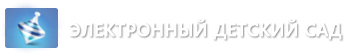 Приём родителей (законных представителей)по вопросам оказания муниципальной услугипостановки на учёт и зачисление детейв муниципальные общеобразовательныеучреждения, реализующие основнуюобразовательную программу дошкольногообразования, ведёт:Моллаева Зарета Мустафаевна,ведущий специалист МУ «Управления образования»местной администрацииЭльбрусского муниципального районаТел: 4-32-59Приёмные дни:понедельник, среда, пятницас 10:00 ч. до 16:00 ч.